Organization/Business name: _____________________________________________________________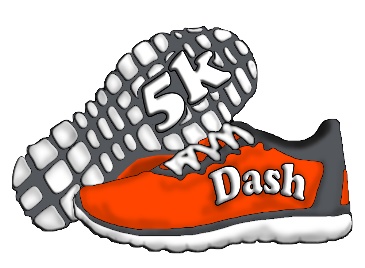 Address: ______________________________________________________________________________________City:_______________________________ State: ____________________________Zip: ____________________Contact Person: _____________________________________Phone: ________________________________Contact E-Mail: ______________________________________________________________________________Website Address: ____________________________________________________________________________Sponsorship Level (please circle): Platinum      Gold       Silver      BronzeWill you be submitting:      advertising       materials for goody bags      giveaways  Sponsors please email defiancedash@gmail.com with your logos, links and arrangements for drop offs for advertising, goody bags and giveaways. Participants can register for this race by requesting an entry form via: email at defiancedash@gmail.com or via our website at https://defiancedash.weebly.com/Please return this form no later than November 16th, 2020. Checks can be made payable to DASH and mailed to:DASH1931 E. 2nd StreetDefiance, OH  43512